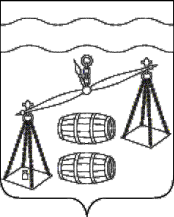 СЕЛЬСКОЕ  ПОСЕЛЕНИЕ«СЕЛО  БОГДАНОВЫ КОЛОДЕЗИ»Калужская областьСЕЛЬСКАЯ  ДУМАРЕШЕНИЕот  25.12.2020 г.                                                                                                 №_25Об утверждении порядка опубликования ежеквартальных сведений о численности муниципальных служащих органов местногосамоуправления сельского поселения «Село Богдановы Колодези», работников муниципальных учреждений сельского поселения «Село Богдановы Колодези»,  и фактических расходах на оплату их трудаВ соответствии со статьей 36 Бюджетного кодекса РФ, статьей 52 Федерального закона от 06.10.2003 N 131-ФЗ "Об общих принципах организации местного самоуправления в Российской Федерации" руководствуясь Уставом СП "Село Богдановы Колодези", Сельская Дума сельского поселения "Село Богдановы Колодези" РЕШИЛА: Утвердить Порядок опубликования ежеквартальных сведений о численности муниципальных служащих органов местного самоуправления сельского поселения «Село Богдановы Колодези», работников муниципальных учреждений сельского поселения «Село Богдановы Колодези» и фактических расходах на оплату их труда (приложение).Настоящее Решение вступает в силу после его обнародования.Контроль за исполнением настоящего Решения возложить на   администрацию сельского поселения «Село Богдановы Колодези».Глава сельского поселения «Село Богдановы Колодези»                                                             Г.М.Минакова                                                                 	Приложение к решению  Сельской Думы                                                                   СП "Село Богдановы Колодези"                                                                     от 25.12.2020г№ 25Порядокопубликования ежеквартальных сведений о численностимуниципальных служащих органов местного самоуправлениясельского поселения «Село Богдановы Колодези», работников муниципальных учреждений сельского поселения «Село Богдановы Колодези» и фактических расходах на оплату их труда1. Настоящий Порядок опубликования ежеквартальных сведений о численности муниципальных служащих органов местного самоуправления сельского поселения «Село Богдановы Колодези», работников муниципальных учреждений сельского поселения «Село Богдановы Колодези» и фактических расходах на оплату их труда разработан в соответствии со статьей 36 Бюджетного кодекса Российской Федерации, частью 6 статьи 52 Федерального закона от 06.10.2003 N 131-ФЗ "Об общих принципах организации местного самоуправления в Российской Федерации" и устанавливает процедуру предоставления и опубликования вышеуказанных ежеквартальных сведений.2. Информация о численности муниципальных служащих органов местного самоуправления сельского поселения «Село Богдановы Колодези», администрации сельского поселения «Село Богдановы Колодези», учреждений сельского поселения «Село Богдановы Колодези» и фактических расходах на оплату их труда предоставляется указанными органами ежеквартально в срок до 25 числа месяца, следующего за отчетным периодом, в уполномоченный орган сельского поселения «Село Богдановы Колодези».3. Муниципальные учреждения сельского поселения «Село Богдановы Колодези предоставляют информацию о численности и фактических расходах на заработную плату работников в срок до 15 числа месяца, следующего за отчетным периодом, органу, осуществляющему функции и полномочия учредителя, в ведении которого они находятся.4. Уполномоченные лица органов местного самоуправления сельского поселения «Село Богдановы Колодези» и руководители подведомственных муниципальных учреждений сельского поселения «Село Богдановы Колодези» несут персональную ответственность за своевременность, достоверность предоставляемой информации, ее соответствие отчетности об исполнении бюджета сельского поселения «Село Богдановы Колодези», другой официальной отчетности.5. На основании предоставленной информации уполномоченный орган администрации сельского поселения до 15 числа второго месяца, следующего за отчетным периодом, обеспечивает опубликование (обнародование) сведений о численности муниципальных служащих органов местного самоуправления сельского поселения «Село Богдановы Колодези», работников муниципальных учреждений сельского поселения «Село Богдановы Колодези» и фактических расходах на оплату их труда по форме согласно приложению к настоящему Порядку.Приложениек Порядкуопубликования ежеквартальных сведенийо численности муниципальных служащих органовместного самоуправления СП «Село Богдановы Колодези»,работников муниципальных учрежденийСП «Село Богдановы Колодези» и фактических расходахна оплату их трудаСВЕДЕНИЯо численности муниципальных служащих органов местногосамоуправления сельского поселения «Село Богдановы Колодези», работников муниципальных учреждений сельского поселения «Село Богдановы Колодези»,и фактических расходах на оплату их труда на ___________ 2020 годаКатегория работниковСреднесписочная численность работников, чел.Фактические расходы на заработную плату работников за отчетный период, тыс. рублейМуниципальные служащие органов местного самоуправления СП «Село Богдановы Колодези»Работники муниципальных учреждений СП «Село Богдановы Колодези»